Конспект непосредственно образовательной деятельности в области «Речевое развитие» для детей старшего дошкольного возрастамоторная сказка - «Зайкина избушка»Приветствие детей «Здравствуй, дружочек».                             Воспитатель и дети становятся в круг, вместе проговаривают и выполняют движения «ритуала» приветствия.            Здравствуй, дружочек! Здравствуй, дружочек!           Скорей становись ты со мною в кружок.           Друга зови и я позову, руку ему протяну.            - Здравствуйте наши ладошки! Хлоп-хлоп.            - Здравствуйте резвые ножки! Топ-топ.            - Эй язычки просыпайтесь! Цок-цок.            - Здравствуйте, глазки! Хлоп-хлоп, хлоп-хлоп.            Здравствуй, дружочек! Здравствуй, дружочек!            Вот и ожил наш весёлые кружок.            Руку мне дай и я тебе дам, и весело будет всем нам.            Громко мы крикнем на весь белый свет:            - Люди, привет! Солнце, привет!            Пташек пугать мы не станем – нет, нет.            Ласково скажем «Привет, Сашенька, привет, Митенька и т.д.»Цель: создание мотиватиции на совместную работу, вхождение в сказку.Воспитатель: Ребята, помните сказку про зайкину избушку? (Ответы детей) Сегодня мы с вами отправимся в зимний лес и посмотрим, что же там происходит?На дворе мороз и ветер,                           (Ходят в группе врассыпную)На дворе гуляют дети,Ручки, ручки  согревают,Ручки, ручки  потирают.                          (Потирают руку об руку)Чтоб не зябли наши ножки,Мы потопаем немножко:Топ-топ-топ.                                              (Топают ногами)Нам мороз не страшен,Вот как мы теперь попляшем.                 (Пляшут)        (дети сидят в кружке на коврике)       Воспитатель рассказывает  детям сказку:  Присаживайтесь поудобнее и слушайте. Жили-были лиса и заяц. Жили они в одном лесу, неподалёку друг от друга. И вот, закончилось тёплое лето, наступила осень, холодно стало в лесу. И решили они избушки на зиму построить. Лиса построила себе избушку ледяную, а зайка – лубяную. Перезимовали они в новых избушках. Пришла весна - красна, пригрело солнце. У лисы избушка растаяла, а зайкина стоит, как стояла. Лиса выгнала зайку из его избушки и сама в ней жить осталась. Пальчиковая гимнастика.Цель: развитие мелкой моторики пальцев рук.ЗАЙКА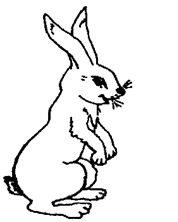 Зайка, зайка, где твой хвост?             хлопки- Вот, вот, вот!                                    руки за спинойЗайка, зайка, где твой нос?               хлопки-  Вот, вот, вот!                                   показать носЗайка, зайка, лапы где?                     хлопки-  Вот, вот, вот!                                  показать рукиЗайка, зайка, ушки где?                    хлопки- Вот, вот, вот!                                   показать ушкиИгра «Волчьи слова».Цель: развитие словарного запаса, обогащение словаря, прилагательных.    Воспитатель одевает на руку перчаточные куклы волка и зайца продолжает рассказ сказки: Идёт зайка по лесу и плачет, а навстречу ему – волк. Рассказал зайка, что выгнала  лиса его из его же избушки. Рассердился волк и пошёл помочь зайке выгнать лису из его дома.     - Ребята, расскажите, какой волк? (Ответы детей) Молодцы, да волк  серый, клыкастый, добрый, справедливый, смелый и т.д.    Воспитатель одевает на руку перчаточные куклы медведя и зайца продолжает рассказ сказки: Не получилось у волка выгнать лису из зайкиного дома. Идёт зайка по лесу и плачет, а навстречу ему – медведь. Рассказал зайка и медведю, какое горе с ним произошло.Штриховка «Лубяная избушка»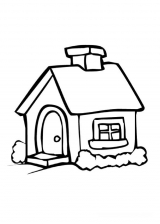 Цель: развитие мелкой моторики пальцев рук.Оборудование: контурное изображение избушки для штриховки, простой карандаш. - Ребята, а давайте покажем медведю, какой у зайки был домик. У вас у каждого есть контурное  изображение домика,  мы заштрихуем его слева направо. (Дети выполняют задание за столами) Молодцы, ребята, вот какие красивые лубяные домики у вас получились. Ну а теперь дальше в путь.ФизкультминуткаЗайка
Ну-ка,зайка, поскачи, поскачи,
Лапкой, лапкой постучи, постучи.
Ты на травку упади, упади,
Полежи и отдохни, отдохни.
Отдохнул, теперь вставай,
Прыгать снова начинай!
Быстро к ёлочке беги
И скорей назад скачи.
(Дети прыгают на двух ногах, поджав руки к груди, имитируя движения зайчиков. Потом приседают на корточки и отдыхают. Встают и снова прыгают. По команде педагога бегут быстро к «ёлочке» (место выбирает воспитатель), а затем разбегаются по местам и садятся на свои места.) Воспитатель: Лиса и медведя прогнала, ничем он не смог помочь зайке.А давай те вспомним, кто помог Зайке? Послушайте загадку:Хвост с узорами,Сапоги со шпорами, Песни распевает, Время считает.Правильно, зайке помог петух! Встретил зайка петуха, рассказал ему про своё горе. Подошёл петух к домику, закричал, прыгнул на печь к лисе и клюнул её. Вскочила лиса и бросилась наутёк. А петушок с зайкой стали жить вместе.Рисунок «Мой любимый герой»Цель: развитие графомоторных навыков, мелкой моторики пальцев рук.Оборудование: иллюстрации к сказке «Зайкина избушка», альбомы, цветные карандаши, мелки.Воспитатель: Ребята, вот какое интересное приключение у нас получилась. Давайте вспомним, что же с нами происходило? (Ответы детей) Молодцы, ребята, вы вспомнили всех героев сказки. Я предлагаю вам нарисовать того персонажа, который больше всего понравился. (Дети рисуют)Воспитатель: Какие замечательные, яркие рисунки у нас получились. Мы разместим их на нашем стенде для работ, чтобы все могли полюбоваться ими. Ну а нам пора возвращаться из нашего путешествия.    Прощаться, как извесно не очень интересно,    Но мы кивнем головкой, помашем на прощанье,    И тихо – тихо скажем «До скорого свидания!»Составила:   воспитатель  МБДОУ ДСОВ № 31 Белай Оксана Алексеевна.                                       